Western Australia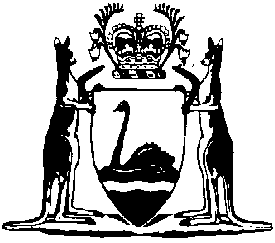 Education Service Providers (Full Fee Overseas Students) Registration Regulations 1992Compare between:[09 Oct 2013, 01-d0-01] and [07 Nov 2014, 02-a0-01]Western AustraliaEducation Service Providers (Full Fee Overseas Students) Registration Act 1991Education Service Providers (Full Fee Overseas Students) Registration Regulations 19921.	Citation 		These regulations may be cited as the Education Service Providers (Full Fee Overseas Students) Registration Regulations 1992 1.2.	Commencement 		These regulations come into operation on the day on which the Act comes into operation 1.3.	 	(1)	In these regulations, unless the contrary intention appears — 	approved means approved by the chief executive officer;	exempted education service provider means an education service provider exempted under regulation 5;	register means the register of education service providers kept under section 41;	section means a section of the Act.	(2)	A reference in these regulations to registration or the renewal of registration includes a reference to the issue or renewal of a certificate of registration under section 18.4.	Fees 		The fees set out in Schedule 1 are payable in respect of the matters referred to in that Schedule.5.	Exempted education service providers 		An education service provider mentioned in Schedule 2 is exempted from — 	(a)	section 9, 10 or 11, whichever is applicable; and	(b)	Part 3 of the Act other than sections 22, 25 and28.6.	Renewal of registration 	(1)	An application for renewal of registration under the Act shall be made in the approved form not earlier than 90 days and not later than 30 days before the date on which the registration expires.	(2)	An application under subregulation (1) shall be accompanied by the fee set out in Schedule 1.	(3)	If — 	(a)	an application is made, and the fee is paid, under this regulation; and	(b)	the chief executive officer is satisfied — 	(i)	as to the matters referred to in section 13(1); and	(ii)	if section 9, 10 or 11 is applicable, as to the matters referred to in that section,		the chief executive officer shall renew the registration of the education service provider subject to such conditions (if any) as the chief executive officer imposes under section 15.7.	Particulars to be included in register 		The register of education service providers is to contain the following particulars with respect to each registered education service provider — 	(a)	the name, principal location and other contact details of the education service provider;	(b)	the registered name, address and other contact details of the proprietor of the education service provider;	(c)	the name, title, address and other contact details of the vice-chancellor, director or principal of the education service provider;	(d)	the name, title, address and other contact details of the person designated by the education service provider as the person who has particular responsibility for overseas students;	(e)	the name and location of other premises of the education service provider;	(f)	the title, duration and tuition fee for each education service that the education service provider provides to full fee overseas students;	(g)	the amount and purpose of any additional fees charged of full fee overseas students; and	(h)	the information supplied by the education service provider as to the number of full fee overseas student numbers to whom it provides education services.8.	Notification of changes in particulars 	(1)	A registered education service provider shall notify the chief executive officer in writing as soon as practicable after any change occurs in relation to — 	(a)	any of the particulars contained in the register with respect to that education service provider;	(b)	any matter relating to that education service provider of a kind referred to in section 13(1); or	(c)	any other information supplied by that education service provider in its most recent application for registration or renewal of registration.	(2)	Subregulation (1) does not apply to a change in respect of which an application or notice has to be given under section 18.9.	Annual returns 	(1)	Not later than 30 April each year a registered education service provider must give to the chief executive officer an annual return for the year ending on the previous 31 December. 	(2)	An annual return — 	(a)	must be in the form of Form 1 in Schedule 3 or in another form approved by the chief executive officer; and	(b)	may be provided on computer disc or by another electronic or other method, if that is approved by the chief executive officer.	[Regulation 9 inserted in Gazette 6 Sep 1996 p. 4408.] 10.	Offences 		A person who contravenes regulation 8 or 9 commits an offence and is liable to a penalty of $1 000.11.	Operation of approved accounts and trust accounts 		If, under section 16, an education service provider to which that section applies is directed by the chief executive officer to pay students’ funds into an approved account or an approved trust account the education service provider shall — 	(a)	operate the approved account or approved trust account;	(b)	make payments into and out of the approved account or approved trust account; and	(c)	pay interest derived from students’ funds,		in accordance with the contractual arrangements referred to in section 13(1)(e) and any conditions imposed by the chief executive officer under section 15.Schedule 1 [Reg. 4]Fees	1. 	For — 	(a)	an application under section 9, 10, 11, 12 or 20 for registration of an education service provider;	(b)	an application under regulation 6 for renewal of the registration of an education service provider;	(c)	an application under section 18(1) for the amendment of a certificate of registration by adding one or more education services:	—	if the number of full fee overseas
students at the education service 
provider is less than 10 ...................................... $300	—	if the number of full fee overseas
students at the education service
provider is 10 or more ........................................ $745	2.	For an application under section 18(1) for the amendment 
of a certificate of registration by deleting one or more 
education services 20	3. 	For a notice under section 18(3) of a change in particulars where there is a change in the proprietorship of the education service provider: 	—	if the number of full fee overseas
students at the education service 
provider is less than 10   .................................................. $300	—	if the number of full fee overseas
students at the education service
provider is 10 or more 745	4. 	For a notice under section 18(3) of any other 
change in particulars  .......................................................................$20	[Schedule 1 amended in Gazette 6 Oct 1995 p. 4734; 7 Mar 1997 p. 1404; 14 Aug 2009 p. 3185; 25 Nov 2011 p. 4870; 8 Oct 2013 p. 4591-2.] Schedule 2[Reg. 5]Exempted education service providers [Schedule 2 inserted in Gazette 22 Dec 1995 p. 6168-9; amended in Gazette 7 Mar 1997 p. 1405.]Schedule 3 — Forms[Regulation 9]Form 1[Schedule 3 inserted in Gazette 6 Sep 1996 p. 4409.] 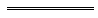 Notes1	Thisis a compilation of the Education Service Providers (Full Fee Overseas Students) Registration Regulations 1992 and includes the amendments made by the other written laws referred to in the following table.Compilation table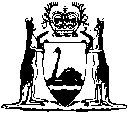 ManningLeedervilleAustralian Islamic CollegeThornlieBunburyCatholic Agricultural CollegeBindoon FremantleFremantleChrist the Wembley DownsJoondalupLesmurdieKoondoolaKingsleyGeraldtonDoubleviewWilletton (Inc.)Mt LawleyVictoria ParkArmadaleCottesloeQuinns RocksSacred Sacred Mt LawleyAttadaleTuart HillSamsonSt Andrew’s GrammarDianellaSt Brigid’s CollegeLesmurdieSt JoondannaSt Hilda’s  for Girls’s CollegeSt Jude’s LangfordSt Luke’s CollegeKarrathaSt Mary’s KarrinyupSt Michael’s SchoolBassendeanSt Norbet CollegeCannington’s Primary SchoolSt ManningSt Stephen’s SchoolDuncraigVictoria ParkEducation Service Provider:................................................................................................Page number  of  pages.Field 13Broad field of study (code)Education Service Provider:................................................................................................Page number  of  pages.Field 12Studied in W.A. or off-shoreEducation Service Provider:................................................................................................Page number  of  pages.Field 11Student transfer (code)Education Service Provider:................................................................................................Page number  of  pages.Field 10Weeks studiedEducation Service Provider:................................................................................................Page number  of  pages.Field 9Course finish dateEducation Service Provider:................................................................................................Page number  of  pages.Field 8Course start dateEducation Service Provider:................................................................................................Page number  of  pages.Field 7Level of course (code)Field 7Level of course (code)Field 6Type of course (code)Education Service Providers (Full Fee Overseas Students) Registration Act 1992ANNUAL RETURN Field 6Type of course (code)Education Service Providers (Full Fee Overseas Students) Registration Act 1992ANNUAL RETURN Field 5Date of birthEducation Service Providers (Full Fee Overseas Students) Registration Act 1992ANNUAL RETURN Field 4Gender (M/F)Education Service Providers (Full Fee Overseas Students) Registration Act 1992ANNUAL RETURN Field 3Country of origin (code)Education Service Providers (Full Fee Overseas Students) Registration Act 1992ANNUAL RETURN Field 2Student numberCitationGazettalCommencementEducation Service Providers (Full Fee Overseas Students) Registration Regulations 199216 Oct 1992 p. 5115-1816 Oct 1992 (see r. 2 and Gazette 16 Oct 1992 p. 5114)Education Service Providers (Full Fee Overseas Students) Registration Amendment Regulations 19956 Oct 1995 p. 4733-46 Oct 1995Education Service Providers (Full Fee Overseas Students) Registration Amendment Regulations (No. 2) 199522 Dec 1995 p. 6168-922 Dec 1995Education Service Providers (Full Fee Overseas Students) Registration Amendment Regulations 19966 Sep 1996 p. 4408-96 Sep 1996Education Service Providers (Full Fee Overseas Students) Registration Amendment Regulations 19977 Mar 1997 p. 1404-517 Apr 1997 (see r. 2)Reprint of the Education Service Providers (Full Fee Overseas Students) Registration Regulations 1992 as at 11 Oct 2002 (includes amendments listed above)Reprint of the Education Service Providers (Full Fee Overseas Students) Registration Regulations 1992 as at 11 Oct 2002 (includes amendments listed above)Reprint of the Education Service Providers (Full Fee Overseas Students) Registration Regulations 1992 as at 11 Oct 2002 (includes amendments listed above)Education Service Providers (Full Fee Overseas Students) Registration Amendment Regulations 200914 Aug 2009 p. 3184-5r. 1 and 2: 14 Aug 2009 (see r. 2(a
Regulations other  r. 1 and 2: 15 Aug 2009 (see r. 2(b))Education Service Providers (Full Fee Overseas Students) Registration Amendment Regulations 201125 Nov 2011 p. 4869-70r. 1 and 2: 25 Nov 2011 (see r. 2(a));
Regulations other than r. 1 and 2: 26 Nov 2011 (see r. 2(b))Education Service Providers (Full Fee Overseas Students) Registration Amendment Regulations 20138 Oct 2013 p. 4591-2r. 1 and 2: 8 Oct 2013 (see r. 2(a));
Regulations other than r. 1 and 2: 9 Oct 2013 (see r. 2(b))